Дидактическая игра « Найди такой же предмет»Во время занимательной деятельности по математике, воспитанники старшей группы играли в дидактическую игру: "Найди предмет такой же формы". Ребенок показывал на карточке геометрическую фигуру, дети называли ее и в групповой комнате находили предметы, обозначающие данную форму. Все дети с заданием справились.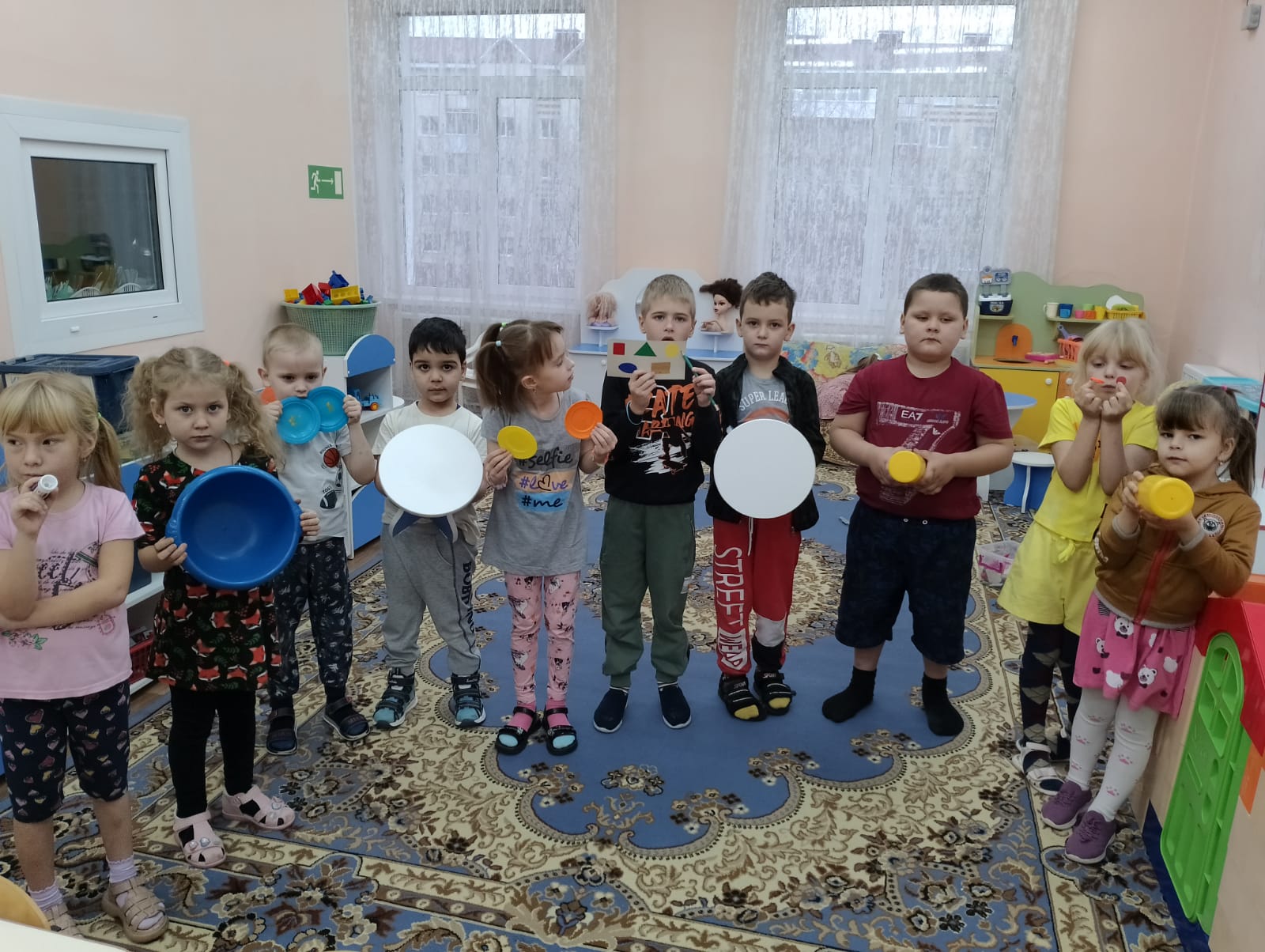 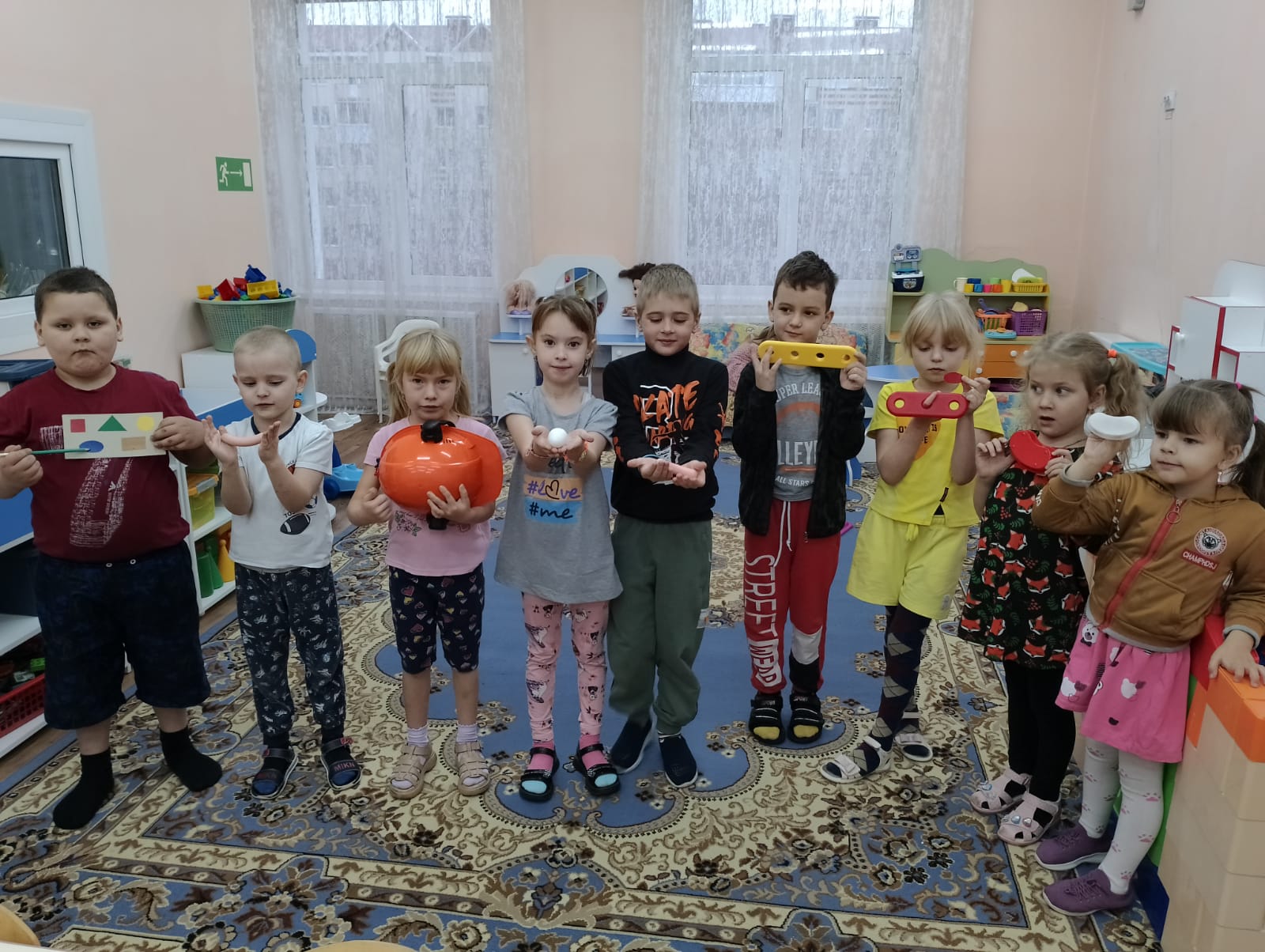 